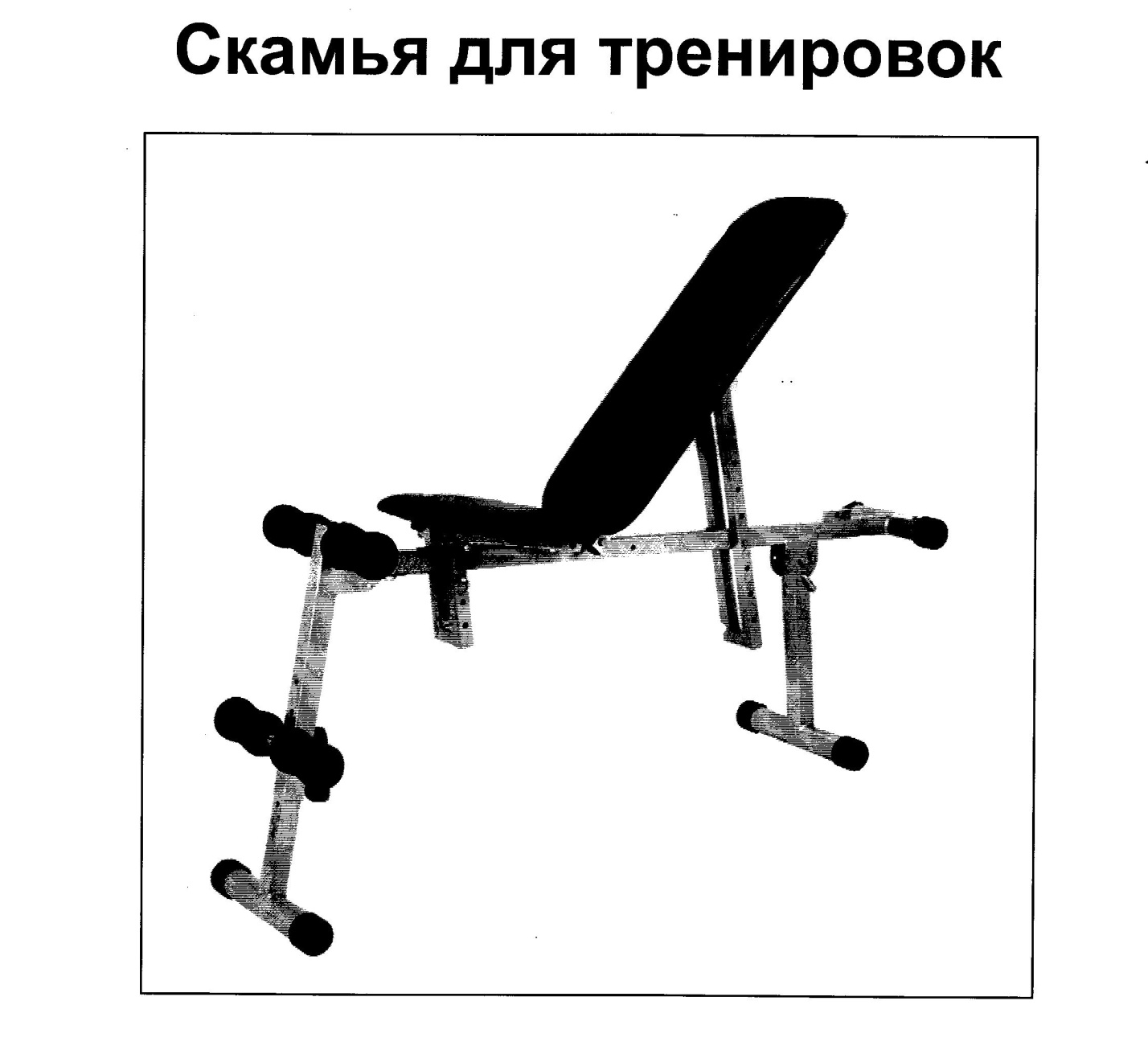 SS-013Руководство для пользователя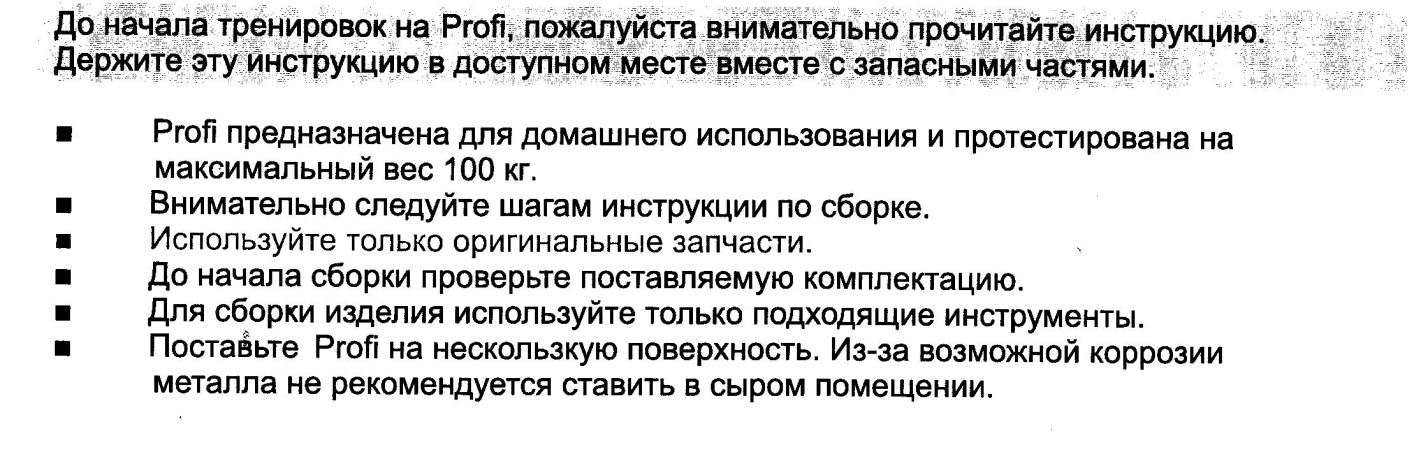 	Этапы сборки скамьиШаг№1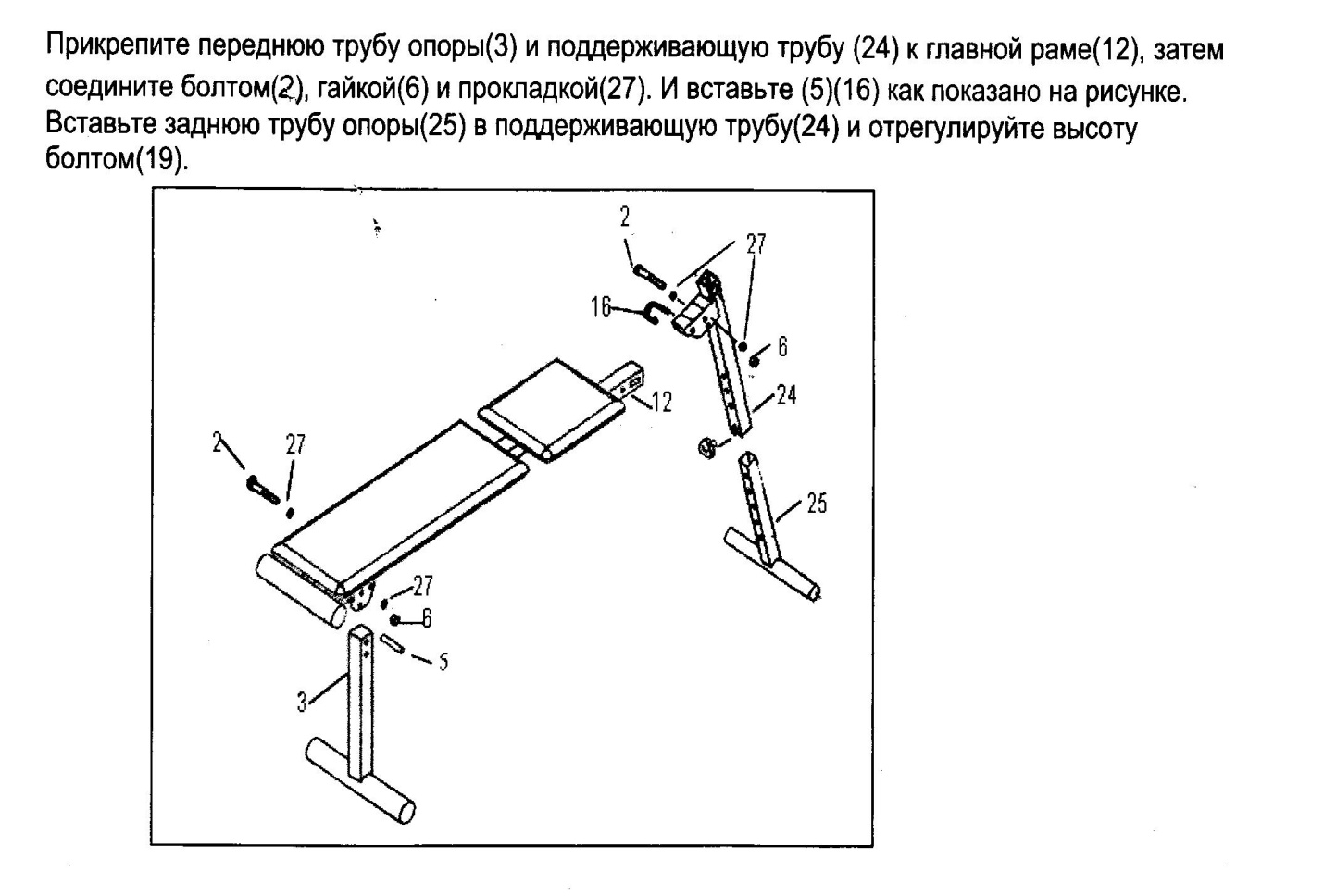 Шаг № 2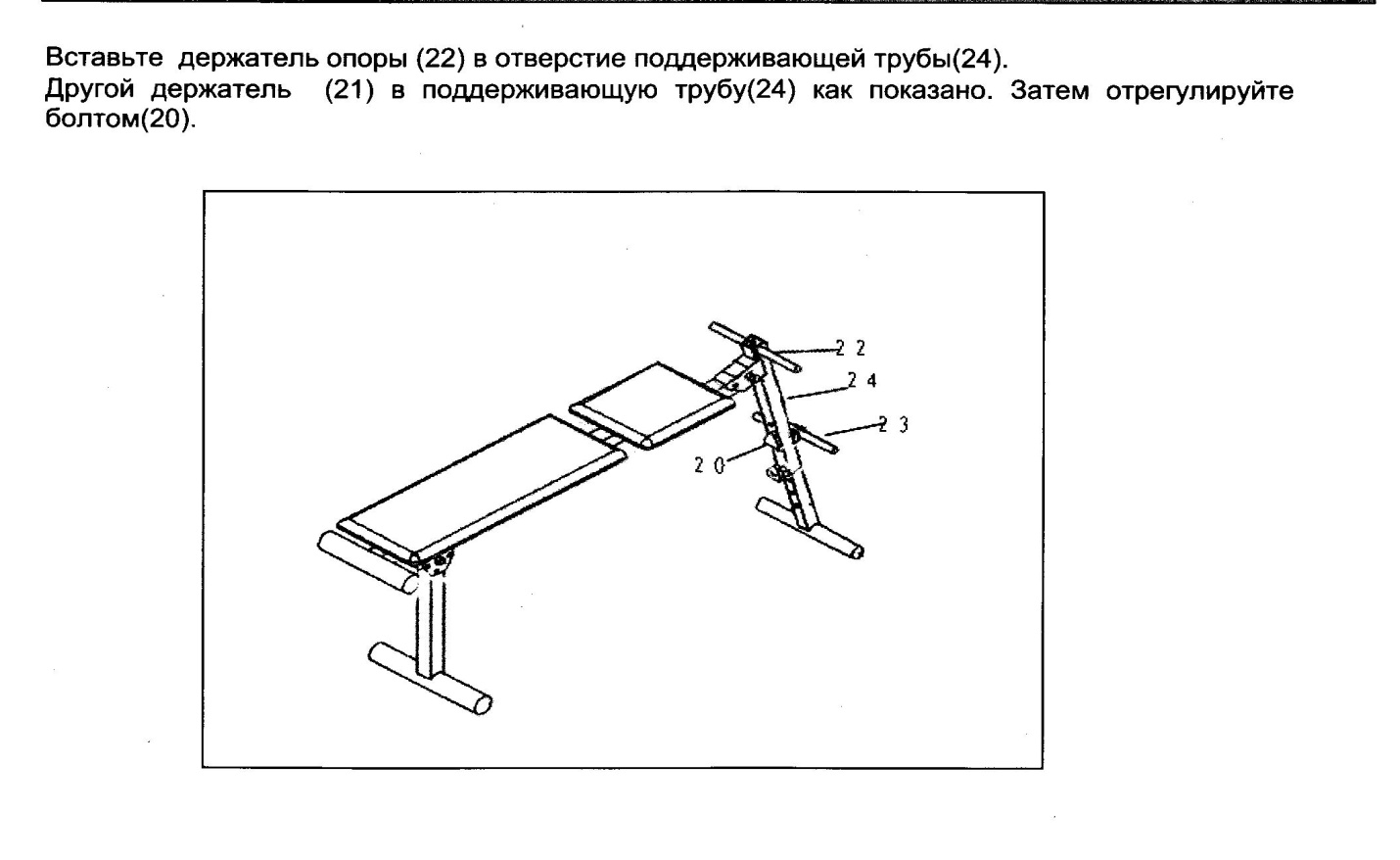 Шаг№3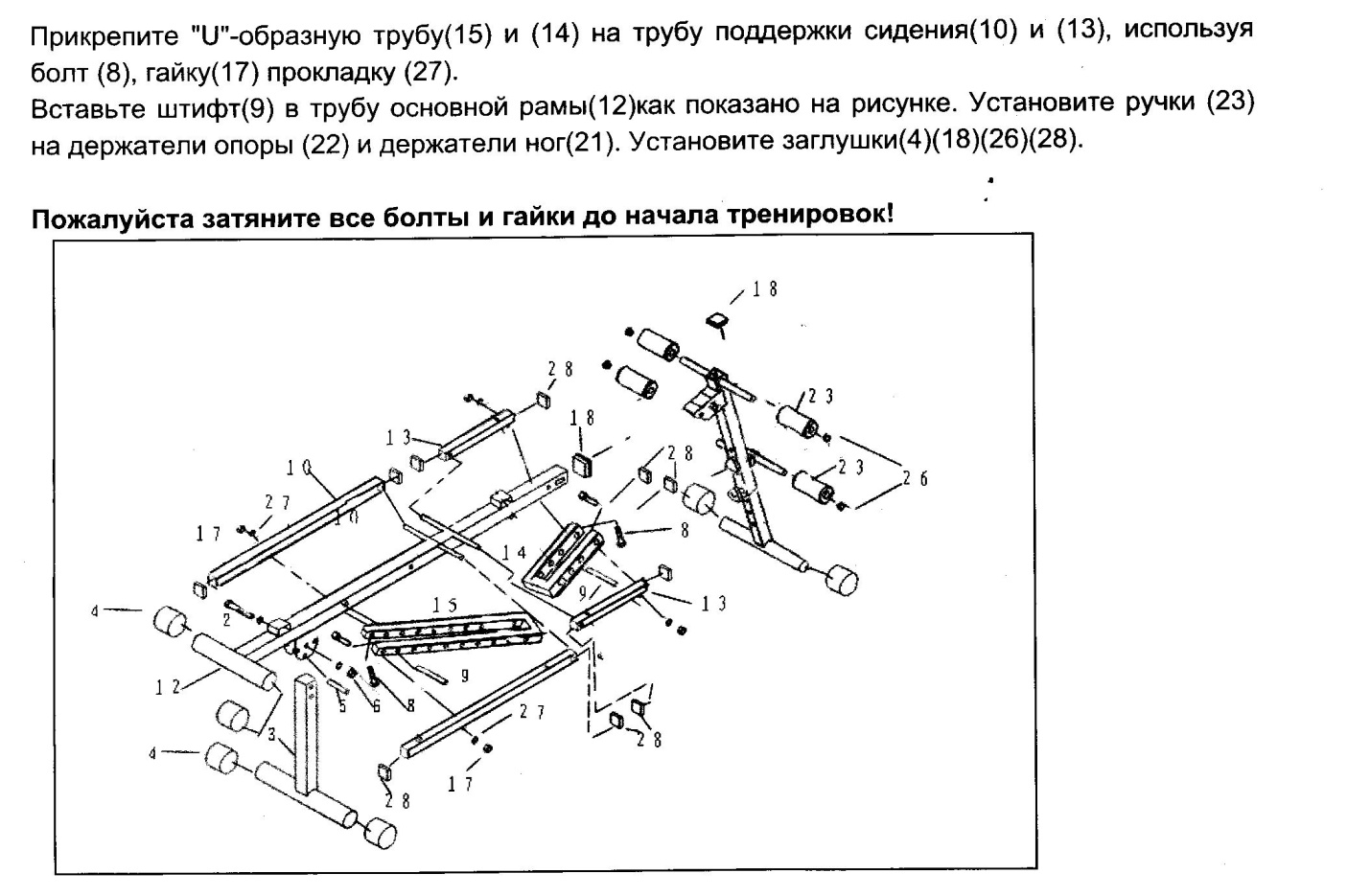 Инструкция для тренировки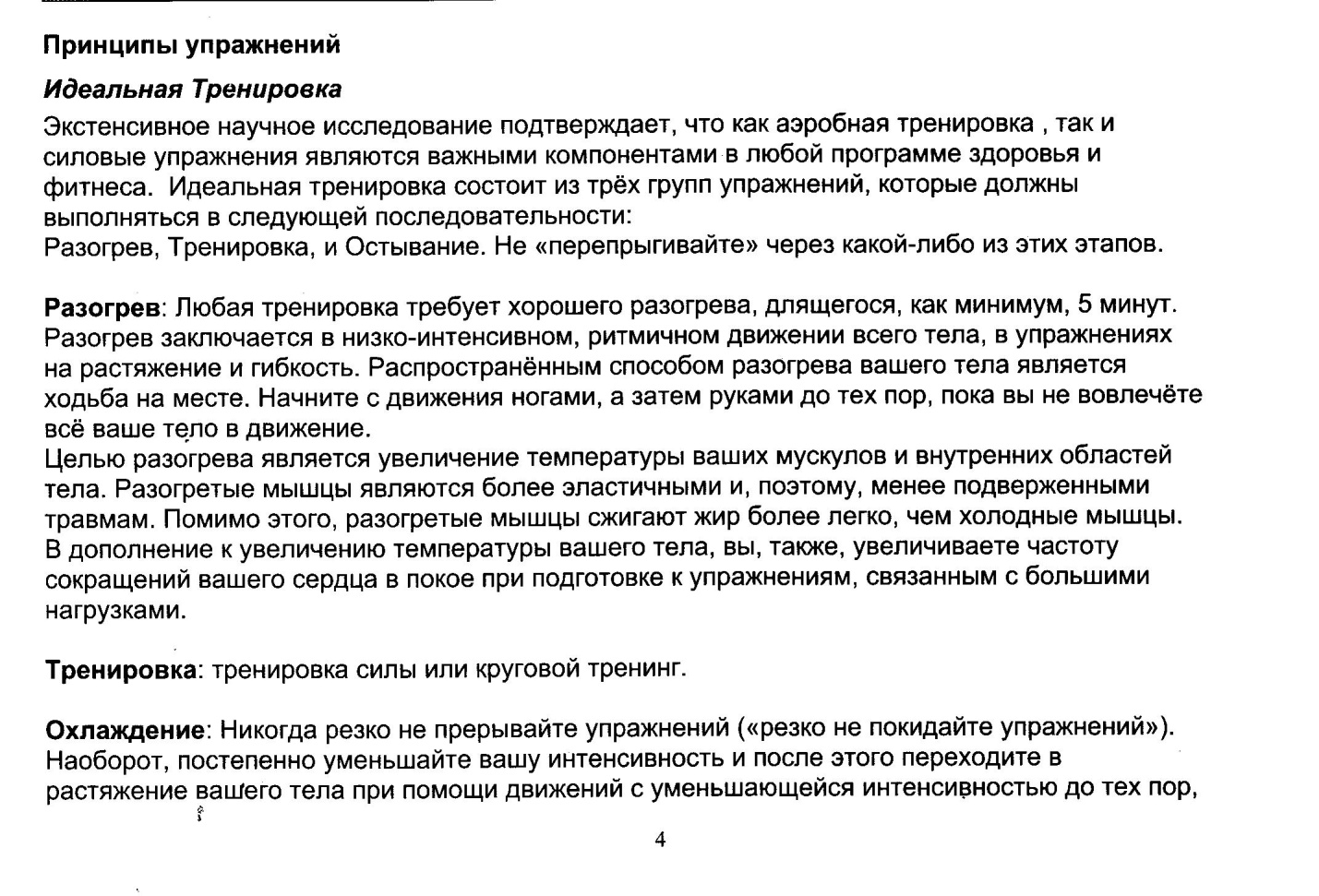 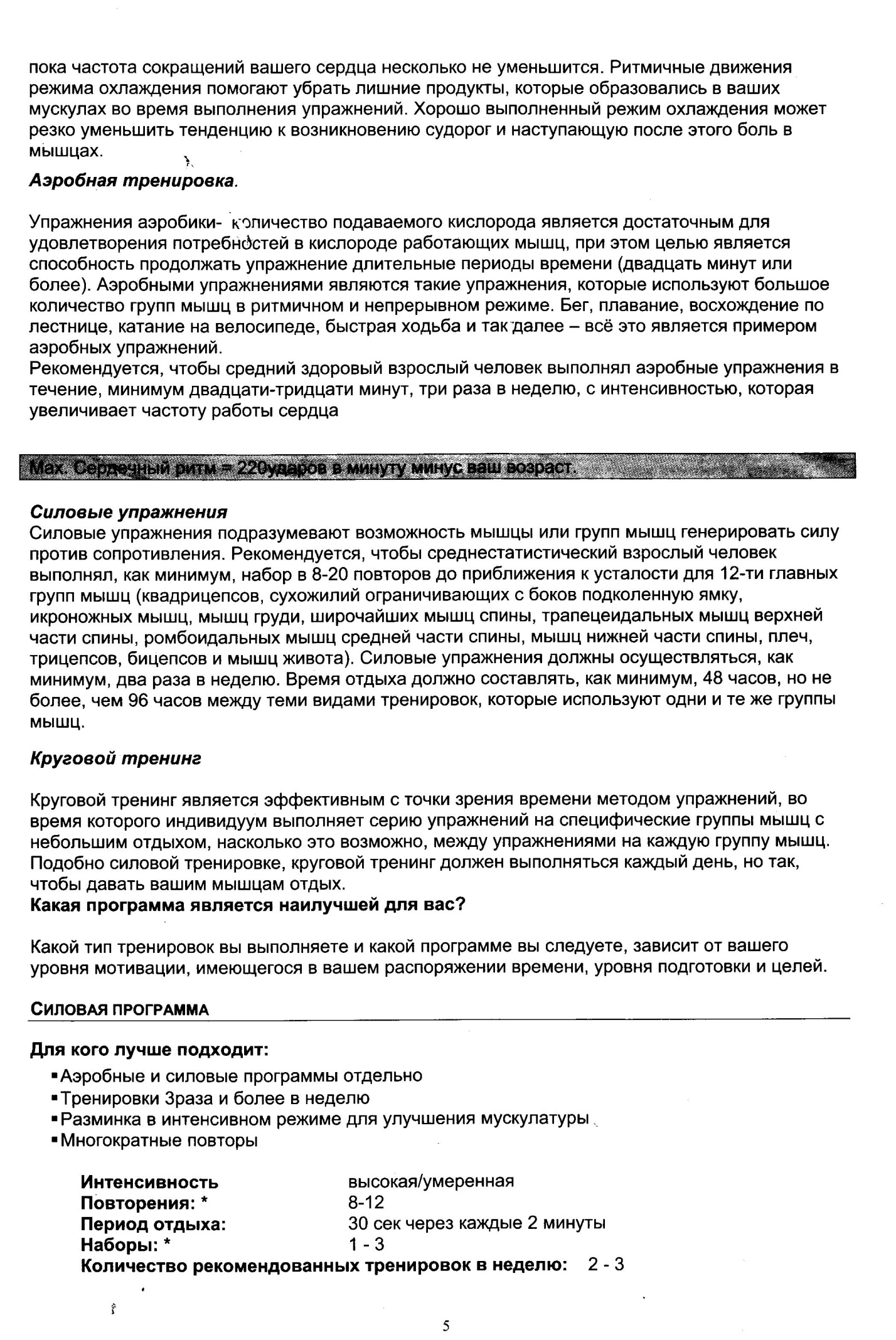 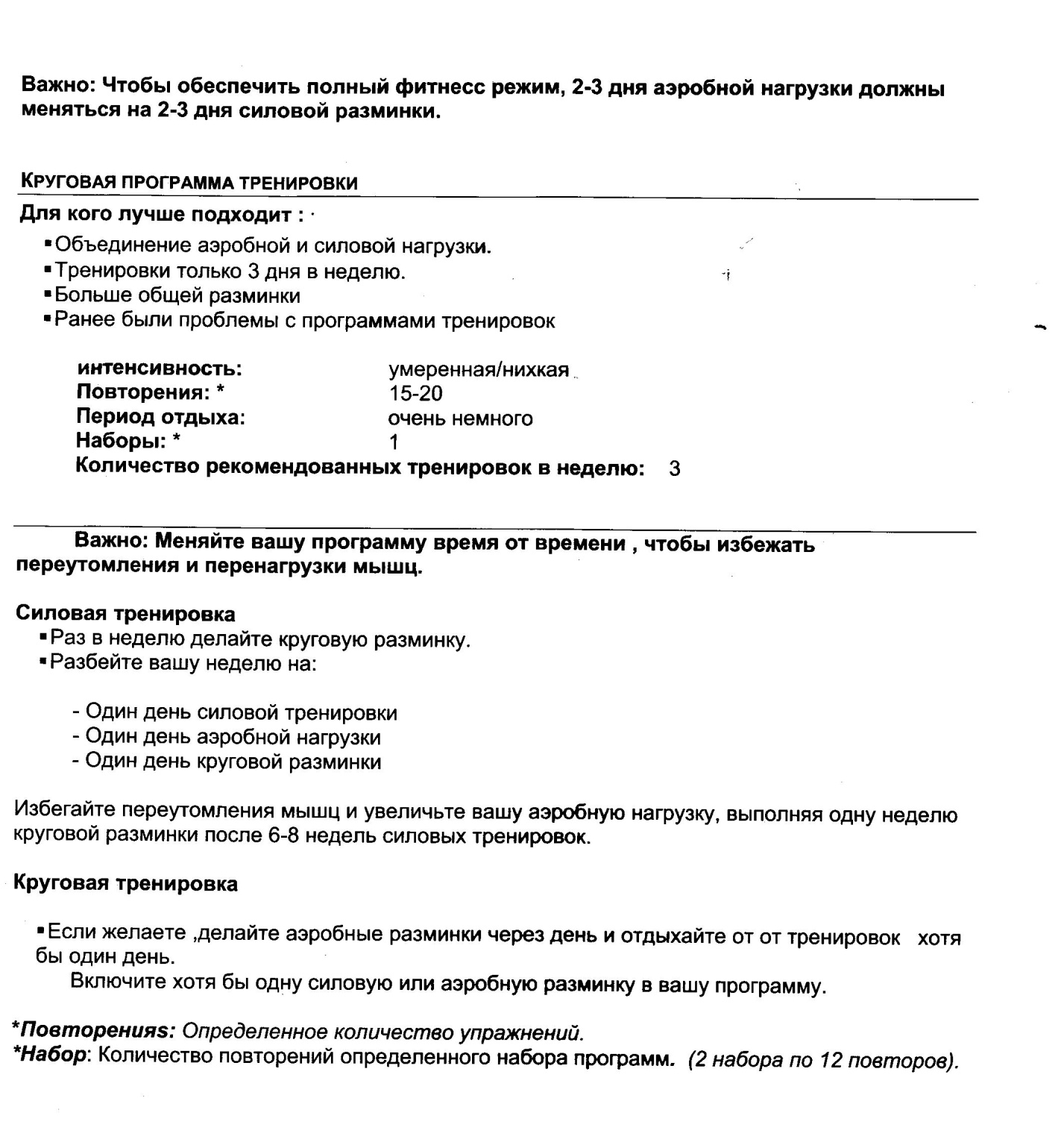 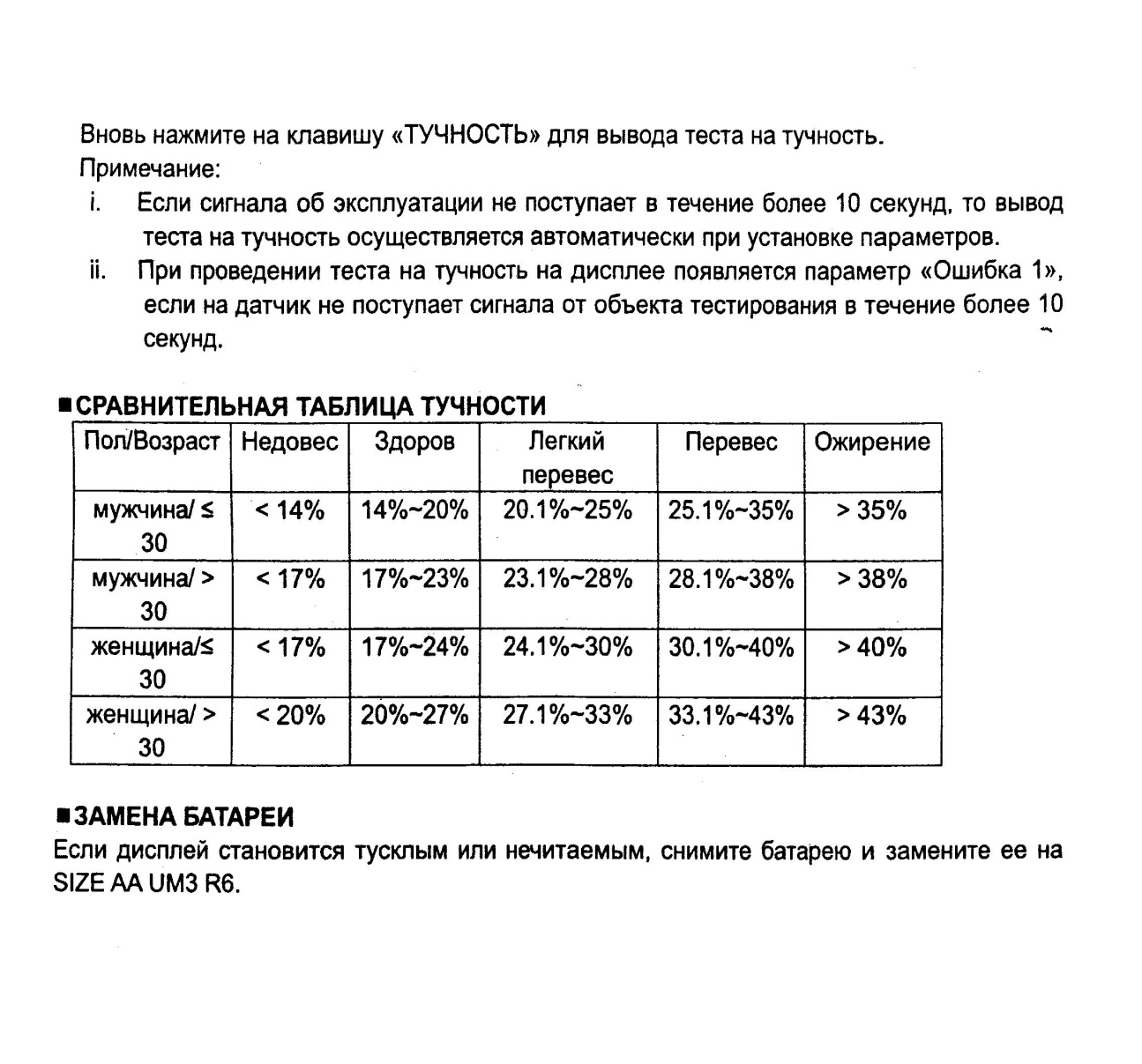 